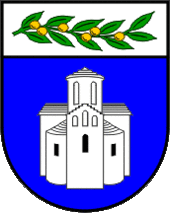 ZADARSKA ŽUPANIJAUPRAVNI ODJEL ZA JAVNU NABAVU I UPRAVLJANJE IMOVINOMBožidara Petranovića 8, ZadarPOZIV NA DOSTAVU PONUDEu postupku jednostavne nabave usluge izrade studijeAnalize potreba za skladištenjem voća i povrća radi osnivanja organizacije proizvođača na području Zadarske županijeEvidencijski broj: 73-21-JNKLASA: 406-01/21-03/37URBROJ: 2198/1-17/1-21-3Zadar, 23. rujna 2021. godineSadržaj:POZIV NA DOSTAVU PONUDENaručitelj Zadarska županija, Božidara Petranovića 8, Zadar, OIB: 56204655363 pokrenula je postupak jednostavne nabave usluge izrade studije Analize potreba za skladištenjem voća i povrća radi osnivanja organizacije proizvođača na području Zadarske županije, evidencijski broj: 73-21-JN, a za koju, sukladno članku 12. stavku 1. Zakona o javnoj nabavi („Narodne novine“ broj: 120/16), nije obvezan primijeniti Zakon o javnoj nabavi za predmetnu nabavu.Temeljem članka 16. Pravilnika o provedbi postupaka jednostavne nabave („Službeni glasnik Zadarske županije“ broj 5/18, 7/20) javnom objavom na mrežnoj stranici Zadarske županije upućuje se gospodarskim subjektima poziv na dostavu ponuda sukladno slijedećim uvjetima i zahtjevima koji predstavljaju osnovne elemente za izradu ponude.OPĆI PODACI Opći podaci o naručiteljuZADARSKA ŽUPANIJABožidara Petranovića 823000 ZADAR OIB: 56204655363Telefon: 023/ 350-350Telefaks: 023/ 350-319 Mrežna stranica: www.zadarska-zupanija.hr Osoba ili služba zadužena za komunikaciju s gospodarskim subjektimaUpravni odjel za javnu nabavu i upravljanje imovinom, Odsjek za javnu nabavuKontakt osoba: Anita Mijić ili Mira OrlovićTelefon: 023/ 350-317 Telefaks: 023/ 350-361Adresa elektronske pošte: nabava@zadarska-zupanija.hrPODACI O PREDMETU NABAVEEvidencijski broj nabave: Evidencijski broj nabave je 73-21-JN Procijenjena vrijednost predmeta nabave: 70.000,00 kuna bez PDV-a  Opis predmeta nabave ili grupa nabavePredmet nabave je usluga izrade studije Analize potreba za skladištenjem voća i povrća radi osnivanja organizacije proizvođača na području Zadarske županije. Nacionalni plan oporavka i otpornosti (NPOO) 2021. – 2026. kao jednu od mogućnosti za JLP(R)S navodi i financiranje izgradnje i opremanje logističko distributivnih centara za voće i povrće za što se Zadarska županija priprema i planira sudjelovanje kako bi se osigurala tržišna infrastruktura za lokalne proizvođače voća i povrća.Budući je za planiranje i izradu projektne dokumentacije izgradnje skladišno-distribucijskog centra za voće i povrće potrebno raspolagati podacima o količinama i vrstama voća i povrća za koje je potrebno izgraditi skladišne kapacitete, Naručitelj pokreće izradu studije Analize potreba za skladištenjem voća i povrća radi osnivanja organizacije proizvođača na području Zadarske županije kako bi kao cilj utvrdio potrebe za skladišnim kapacitetima za voće i povrće na području Zadarske županije.CPV oznaka i naziv prema Uredbi o uvjetima primjene Jedinstvenog rječnika javne nabave (CPV): 71241000-9. Količina i tehnička specifikacija predmeta nabaveKoličina predmeta nabave navedena u Troškovniku koji je sastavni dio ovog Poziva.Studija Analize potreba za skladištenjem voća i povrća radi osnivanja organizacije proizvođača na području Zadarske županije treba obuhvaćati slijedeća poglavlja:1. Sažetak2. Uvod 3. Analiza proizvodnje voća i povrća4. Procjena tržišne proizvodnje voća i povrća5. Analiza potrošnje voća i povrća na području Zadarske županije6 Analiza postojećih kapaciteta za skladištenje voća i povrća7. Procjena potreba za skladištenjem voća i povrća8. Voljnost proizvođača voća i povrća za udruživanje u proizvođačku organizaciju9. Smanjenje prihoda proizvođača voća i povrća zbog utjecaja korona krize10. Procjena utjecaja izgradnje skladišnih kapaciteta na prihode lokalnih proizvođača11. Zaključci i preporukeZa izradu navedenih poglavlja ponuditelj je dužan prethodno prikupiti sekundarne izvore podataka o proizvodnji i potrošnji voća i povrća, te napraviti anketna, terenska, te Face to face istraživanja poljoprivrednih gospodarstava, proizvođača voća i povrća na uzorku od 50 gospodarstva, odnosno istraživanja distributera (trgovci, poduzeća koja skladište voće i povrće) na uzorku od 20 subjekata. Uzorak mora biti odabran prema površini i prema veličini gospodarstva odnosno mora prostorno odgovarati Zadarskoj županiji.Studiju Analize proizvodnje voća i povrća na području Zadarske županije treba napraviti za razdoblje od 7 godina. Analizu postojećih kapaciteta za skladištenje voća i povrća ponuditelj je dužan napraviti; količinski za svaku od skupina voća i povrća koje zahtijevaju posebne uvjete skladištenja, te ocjenu funkcionalnosti postojećih skladišnih objekata.Budući je jedan od osnovnih preduvjeta za organiziranje skladištenja voća i povrća udruživanje lokalnih proizvođača u zadruge i/ili proizvođačke organizacije ponuditelj je dužan ispitati voljnost za udruživanje. Uz navedeno Naručitelj želi utvrditi kakav je utjecaj covid kriza imala za poslovanje lokalnih proizvođača voća i povrća.Mjesto izvršenja ugovoraZadarska županija Rok početka i završetka izvršenja ugovoraS ponuditeljem čija ponuda bude odabrana sklopit će se Ugovor o izradi studije Analize potreba za skladištenjem voća i povrća radi osnivanja organizacije proizvođača na području Zadarske županije.Rok izvršenja usluge je 60 radnih dana od dana obostranog potpisa ugovora.Pod uredno izvršenom uslugom podrazumijeva se dostava izrađene konačne verzije studije Analize potreba za skladištenjem voća i povrća radi osnivanja organizacije proizvođača na području Zadarske županije i to u; •	tiskanom obliku 1 (jedan) primjerak, te •	digitalnom obliku na mediju za pohranu podataka (CD ili DVD) jedan (1) primjerakNaručitelj u ovoj fazi dostavlja prijedlog ugovora, te zadržava pravo isti prilagoditi ovisno o pristiglim ponudama, te odabranom ponuditelju. Naručitelj u prijedlogu ugovora utvrđuje obvezne dijelove (predmet nabave, rok i uvjeti izvršenja ugovornih obveza odabranog ponuditelja, rok, način i uvjeti plaćanja; izvršenje usluge sukladno tehničkim specifikacijama) koji se prilikom izrade konačnog ugovora ne mogu mijenjati.Prijedlog ugovora koji je sastavni dio ovog Poziva (Prilog 3.) treba potpisati ovlaštena osoba za zastupanje ponuditelja u znak pristanka. Potpisani Prijedlog ugovora sastavni je dio ponude.Rok valjanosti ponude60 dana od dana isteka roka za dostavu ponuda. OSNOVE ZA ISKLJUČENJE GOSPODARSKOG SUBJEKTA Obveze plaćanja dospjelih poreznih obveza i obveza za mirovinsko i zdravstveno osiguranjePonuditelj u ponudi mora priložiti potvrdu porezne uprave ili drugog nadležnog tijela u državi poslovnog nastana gospodarskog subjekta, koja ne smije biti starija od 30 dana od dana objave ovog Poziva.Iz navedenog dokaza mora biti razvidno da je ponuditelj ispunio obveze plaćanja dospjelih poreznih obveza i obveza za mirovinsko i zdravstveno osiguranje, odnosno da mu je temeljem posebnih propisa odobrena odgoda plaćanja navedenih obveza.Naručitelj će isključiti ponuditelja iz postupka nabave ako utvrdi da nije ispunio obveze plaćanja dospjelih poreznih obveza i obveza za mirovinsko i zdravstveno osiguranjeSPOSOBNOST ZA OBAVLJANJE PROFESIONALNE DJELATNOSTI Upis u sudski, obrtni, strukovni ili drugi odgovarajući registar države sjedišta gospodarskog subjektaPonuditelj mora dokazati svoj upis u sudski, obrtni, strukovni ili drugi odgovarajući registar države sjedišta gospodarskog subjekta. Upis u registar dokazuje se odgovarajućim izvodom, a ako se oni ne izdaju u državi sjedišta gospodarskog subjekta, gospodarski subjekt može dostaviti izjavu s ovjerom potpisa kod nadležnog tijela.Izvod ili izjava ne smiju biti stariji od tri mjeseca računajući od dana objave ovog Poziva.TEHNIČKA SPOSOBNOSTU ovom postupku nabave naručitelj određuje uvjete tehničke sposobnosti kojima se osigurava da gospodarski subjekt ima iskustvo potrebno za izvršenje ugovora o nabavi na odgovarajućoj razini kvalitete. Svi uvjeti tehničke sposobnosti su vezani uz predmet nabave i razmjerni predmetu nabave. Popis glavnih usluga pruženih u godini u kojoj je započeo postupak nabave i tri godine koje prethode toj godiniGospodarski subjekt mora dokazati da je u godini u kojoj je započeo postupak nabave i tijekom tri godine koje prethode toj godini (2020., 2019., 2018. godina) uredno izvršio usluge koje su vezane uz projekte istraživanja tržišta u kojima su provedene ankete poljoprivrednih proizvođača i /ili ankete potrošača prehrambenih proizvoda. Kako bi dokazao tehničku sposobnost iz ove točke Poziva, ponuditelj je u ponudi dužan dostaviti: Popis glavnih usluga izvršenih u godini u kojoj je započeo postupak nabave i tijekom tri godine koje prethode toj godini. Popis sadrži naziv i sjedište druge ugovorne strane, opis usluge, vrijednost usluge bez PDV-a, razdoblje izvršenja usluge (od – do), odnosno podatke sukladno Prilogu 2. Poziva.Popis mora biti ovjeren pečatom i potpisom osobe ovlaštene za zastupanje gospodarskog subjekta.Dostava traženih dokumenataDokumente tražene u točki 3., 4. i 5. ovog Poziva, ponuditelj može dostaviti u neovjerenoj preslici pri čemu se neovjerenom preslikom smatra i neovjereni ispis elektroničke isprave.Naručitelj može radi provjere istinitosti podataka:Od ponuditelja zatražiti dostavu izvornika ili ovjerenih preslika tih dokumenata u primjerenom roku i/iliObratiti se izdavatelju dokumenata ili nadležnim tijelima.Ako je dokumentacija koju je ponuditelj trebao dostaviti nepotpuna, naručitelj može, poštujući načela jednakog tretmana i transparentnosti, zahtijevati od ponuditelja da dopune dokumentaciju u primjerenom roku ne kraćem od 5 dana. Ukoliko se utvrdi da je ponuditelj dostavio lažne podatke, Naručitelj će ga isključiti iz postupka nabave.KRITERIJ ZA ODABIR PONUDE Kriterij za odabir ponude je ekonomski najpovoljnija ponuda. Obrazloženje za primjenu relativnog značaja koji se pridaje svakom pojedinom kriteriju slijedi u nastavku.  Cijena ponude (maksimum 70 bodova) Cijena ponude (C) s PDV-om.Naručitelj kao jedan od kriterija određuje cijenu ponude s PDV-om.Naručitelj ne može koristiti pravo na pretporez te uspoređuje cijene ponuda s porezom na dodanu vrijednost.Ako u ponudi nisu dani svi elementi za rangiranje najpovoljnije ponude, navedena ponuda neće se uzeti u razmatranje i ista će biti odbijena. Ponuda s najniže ponuđenom cijenom dobiva 70 bodova, a ostale ponude se boduju prema formuli: C = (Cmin/Cpon) x 70 Pri čemu su: C – broj bodova koji je ponuda dobila za ponuđenu cijenu  Cmin – najniža ponuđena cijena Cpon – ponuđena cijena ponude koja se ocjenjuje70 = maksimalan broj bodova po kriteriju cijeneSpecifično znanje i iskustvo stručnjaka (maksimum 30 bodova)Naručitelj kao drugi kriterij određuje specifično znanje i iskustvo stručnjaka u izradi strateških dokumenata, investicijskih studija, studija izvodljivosti (projekti), projekata koji se odnose na proizvodnju i potrošnju prehrambenih proizvoda te projekata istraživanja tržišta prehrambenih proizvoda. Ovim kriterijem se ocjenjuje specifično iskustvo ponuditelja koji će biti uključen u provedbu ugovora o izradi studije Analize potreba za skladištenjem voća i povrća radi osnivanja organizacije proizvođača na području Zadarske županije.Bodovat će se samo oni projekti vrijednosti veće od 40. 000,00 kn bez PDV –a izvršenih u godini u kojoj je započeo postupak nabave i tijekom tri godine koje prethode toj godini, a koji su vezani uz projekte istraživanja tržišta u kojima su provedene ankete poljoprivrednih proizvođača i /ili ankete potrošača prehrambenih proizvoda.Maksimalan broj bodova koji ponuditelj može ostvariti u okviru ovog kriterija je 30Naručitelj će bodove dodjeljivati za jednog ključna stručnjaka. U svrhu dokazivanja da je stručnjak uredno izvršio određeni broj usluga u izradi strateških dokumenata, investicijskih studija, studija izvodljivosti (projekti), projekata koji se odnose na proizvodnju i potrošnju prehrambenih proizvoda te projekata istraživanja tržišta prehrambenih proizvoda u ponudi se dostavljaju potvrde druge ugovorne strane o urednom pružanju usluga.Potvrda o urednom pružanju usluga treba sadržavati: • naziv i adresa Naručitelja• naziv i adresa Izvršitelja• ukupna vrijednost ugovora bez PDV-a• predmet ugovora – kratki opis usluga• razdoblje izvršenja ugovora/projekta• puno ime i prezime, razina odgovornosti ili funkcija koju je osoba imala u ugovoru• navod o uredno pruženoj usluzi• puno ime i prezime te ovjera (pečat i potpis odgovorne osobe) Naručitelja. Određivanje najpovoljnije ponude prema navedenim kriterijima za odabir ekonomski najpovoljnije ponude: Nakon što Naručitelj za svaku ponudu utvrdi bodovnu vrijednost prema pojedinim kriterijima, zbrojit će se bodovi dodijeljeni po svakom od kriterija kako bi se dobio ukupan broj bodova za pojedinu ponudu.  Najpovoljnija je ona ponuda koja je ostvarila ukupni najveći broj bodova zaokruženih na dvije decimale prema svim navedenim kriterijima prema slijedećoj formuli: Ub = C + SPri čemu su: Ub - ukupan broj bodova C – broj bodova po kriteriju cijene S – broj bodova po kriteriju specifično znanje i iskustvo stručnjakaAko su dvije ili više valjanih ponuda jednako rangirane prema kriteriju za odabir ponude, Naručitelj će odabrati ponudu koja je zaprimljena ranije. CIJENA PONUDECijena ponude piše se brojkama u apsolutnom iznosu i mora biti izražena u kunama. Ponuditelj mora dostaviti ponudu za cjelokupan predmet nabave na način kako je to definirano Troškovnikom. Prilikom ispunjavanja troškovnika ponuditelj je dužan ispuniti sve stavke troškovnika. Ponuditelji u troškovniku predmeta nabave upisuje jediničnu cijenu, ukupnu cijenu po stavki, ukupnu cijenu ponude bez PDV-a, iznos PDV-a, ukupnu cijenu ponude s PDV-om.  Ako ponuditelj nije u sustavu PDV-a ili je predmet nabave oslobođen PDV-a, u ponudbenom listu, na mjesto predviđeno za upis cijene ponude s PDV-om, upisuje se isti iznos kao što je upisan na mjestu predviđenom za upis cijene ponude bez PDV-a, a mjesto predviđeno za upis PDV-a ostavlja se prazno. Jedinična cijena iz ponude je nepromjenjiva. U cijenu ponude uključeni su svi troškovi i popusti na ukupnu cijenu ponude, bez poreza koji se iskazuje posebno iza cijene.  Ako ponuditelj ne postupi u skladu sa zahtjevima iz ove točke, ili promjeni tekst ili količine navedene u Troškovniku smatrat će se da je takav troškovnik nepotpun i nevažeći, te će ponuda biti odbačena kao neprihvatljiva. ROK, NAČIN I UVJETI PLAĆANJAPlaćanje se obavlja na temelju uredno izvršene usluge i ispostavljenog računa u roku od trideset (30) dana od dana zaprimanja e-računa u strukturiranom elektroničkom obliku putem informacijskog posrednika (FINA), na IBAN ponuditelja. Račun treba glasiti na: ZADARSKA ŽUPANIJA, Božidara Petranovića 8, 23000 Zadar, s pozivom na broj ugovora. Uz račun mora biti Zapisnik o uredno izvršenoj usluzi ovjeren od strane Naručitelja i Izvršitelja.Predujam isključen, kao i traženje sredstava osiguranja plaćanja od strane gospodarskog subjekta.Na zakašnjele uplate odabrani ponuditelj ima pravo naručitelju obračunati zakonsku zateznu kamatu. U slučaju slanja opomena odabrani ponuditelj nema pravo na naplatu troškova opomena.UPUTA O ISPRAVNOM NAČINU IZRADE PONUDEPri izradi ponude ponuditelj se mora pridržavati zahtjeva i uvjeta iz ovog Poziva.Ponuda, zajedno sa pripadajućom dokumentacijom, izrađuje se na hrvatskom jeziku i latiničnom pismu.  Sadržaj ponudePonuda treba sadržavati:Ponudbeni list (ispunjen, potpisan i pečatiran od strane ovlaštene osobe ponuditelja),Troškovnik (ispunjen, potpisan i pečatiran od strane ovlaštene osobe ponuditelja),Prijedlog ugovora (potpisan i pečatiran od strane ovlaštene osobe ponuditelja),Ostale dokumente tražene ovim Pozivom Način izrade ponudePonuda se izrađuje u papirnatom obliku na način da čini cjelinu. Ako zbog opsega ili drugih objektivnih okolnosti ponuda ne može biti izrađena na način da čini cjelinu, onda se izrađuje u dva ili više dijelova. Ponuda se predaje u izvorniku. Ponuda se uvezuje na način da se onemogući naknadno vađenje ili umetanje listova.Ako je ponuda izrađena u dva ili više dijelova, svaki dio se uvezuje na način da onemogući naknadno vađenje ili umetanje listova. Propisani tekst Poziva na dostavu ponuda ne smije se mijenjati i nadopunjavati. Stranice ponude označavaju brojem na način da je vidljiv redni broj stranice i ukupan broj stranica ponude. Kada je ponuda izrađena od više dijelova, stranice se označavaju na način da svaki sljedeći dio započinje rednim brojem koji se nastavlja na redni broj stranice kojim završava prethodni dio. Ako je dio ponude izvorno numeriran (npr. katalozi, brošure i sl.) ponuditelj ne mora taj dio ponude ponovno numerirati. Ponude se pišu neizbrisivom tintom. Ispravci u ponudi moraju biti izrađeni na način da su vidljivi. Ispravci moraju uz navod datuma ispravka biti potvrđeni potpisom ponuditelja. NAČIN DOSTAVE PONUDE Ponuda mora biti izrađena u skladu s točkom 9. ovog Poziva, te se dostavlja u papirnatom obliku, u zatvorenoj omotnici.Do isteka roka za dostavu ponuda ponuditelj može dostaviti izmjenu ili dopunu svoje ponude. Izmjena i/ili dopuna ponude dostavlja se na isti način kao i osnovna ponuda s obveznom naznakom da se radi o izmjeni i/ili dopuni ponude. Ponuditelj može do isteka roka za dostavu ponude pisanom izjavom odustati od svoje dostavljene ponude. Pisana izjava dostavlja se na isti način kao i ponuda s obveznom naznakom da se radi o odustajanju ponude. Ponuda pristigla nakon isteka roka za dostavu ponuda neće se otvarati, te će se kao zakašnjela ponuda vratiti ponuditelju koji ju je dostavio.Alternativna ponuda nije dopuštena u ovom postupku nabave. 10.1.Mjesto dostave ponudeZadarska županija, Božidara Petranovića 8, 23000 Zadar10.2. Način dostave ponudePonuda se dostavlja u zatvorenoj poštanskoj omotnici neposredno na pisarnicu naručitelja ili preporučenom poštanskom pošiljkom na adresu naručitelja iz točke 11.1. ovog Poziva. Na zatvorenoj omotnici mora biti naznačeno:- na prednjoj strani omotnice: ZADARSKA ŽUPANIJABožidara Petranovića 823000 ZadarPonuda za nabavu usluge izrade studije Analiza potreba za skladištenjem voća i povrća radi osnivanja organizacije proizvođača na području Zadarske županije - NE OTVARAJEvidencijski broj nabave: 73-21-JN- na poleđini ili u gornjem lijevom kutu omotnice: Naziv i adresa ponuditeljaOIB ponuditelja10.3.Rok za dostavu ponudeKrajnji rok za dostavu ponude je 4. listopada 2021. godine do 10:00 sati, bez obzira na način dostave.BITNI UVJETI ZA IZVRŠENJE UGOVORA O NABAVIOdabrani ponuditelj je obvezan izvršiti predmet nabave sukladno roku, kvaliteti i cijeni navedenoj u dostavljenoj ponudi i uvjetima ovog Poziva na dostavu ponuda.OSTALO12.1. Popis gospodarskih subjekata s kojima je naručitelj u sukobu interesaTemeljem članka 80. Zakona o javnoj nabavi („Narodne novine“ broj: 120/16) Zadarska  županija kao naručitelj objavljuje popis gospodarskih subjekata s kojima je predstavnik naručitelja iz članka 76. stavka 2. točke 1. ZJN 2016. ili s njim povezana osoba u sukobu interesa:MAGNOLIA d.o.o., Crno 34/d, 23000 Zadar, OIB: 30081007311,3LMC d.o.o. za savjetovanje, Radnička cesta 80, 10000 Zagreb, OIB:92794184115.12.2.Obavijest o rezultatima nabaveNa osnovu rezultata pregleda i ocjene pristiglih ponuda od strane stručnog povjerenstva, ovlaštena osoba naručitelja donosi Odluku o odabiru ili Odluku o poništenju postupka nabave u roku od 15 dana od dana isteka roka za dostavu ponuda.Odluka o odabiru ili poništenju zajedno sa Zapisnikom o pregledu i ocjeni ponuda dostavlja se ponuditeljima objavom na mrežnoj stranici Naručitelja.Dostava se smatra obavljenom istekom dana objave.12.3.Posebne odredbeNaručitelj neće prihvatiti ponudu koja ne ispunjava uvjete i zahtjeve vezane uz predmet nabave iz ovog Poziva.Naručitelj zadržava pravo poništiti ovaj postupak nabave u bilo kojem trenutku, odnosno ne odabrati niti jednu ponudu, a sve bez ikakvih obveza ili naknada bilo koje vrste prema ponuditeljima.Obavijesti o eventualnim izmjenama poziva, te odgovore na upite zainteresiranih gospodarskih subjekata Naručitelj će javno objaviti na mrežnoj stranici. Preporuča se ponuditeljima da tijekom roka za dostavu ponuda prate mrežnu stranicu Naručitelja.12.4.ŽalbaTemeljem članka 24. Pravilnika o provedbi postupaka jednostavne nabave („Službeni glasnik Zadarske županije“ broj: 5/18, 7/20) žalba nije dopuštena.Prilog 1.PONUDBENI LISTPredmet nabave: Studija Analiza potreba za skladištenjem voća i povrća radi osnivanja 	organizacije proizvođača na području Zadarske županijeEvidencijski broj nabave: 73-21-JNNaručitelj: Zadarska županija, Božidara Petranovića 8,23000 Zadar, OIB: 56204655363Rok valjanosti ponude: ___________ danaRok izvršenja:_______________ 	Datum: __________ 2021. godine							M.P.	_______________________								 /Ovlaštena osoba ponuditelja/Prilog 2. - Popis glavnih usluga pruženih u godini u kojoj je započeo postupak nabave i tijekom 3 (tri) godine koje prethode toj godiniGore navedeno gospodarski subjekt potvrđuje potpisom ovlaštene osobe.U ____________, _________________ godine						M.P.	        ___________________________									 (Ovlaštena osoba ponuditelja)Prilog 3. – Prijedlog UgovoraZADARSKA ŽUPANIJA, Božidara Petranovića 8, 23 000 Zadar, OIB 56204655363, zastupana po županu Božidaru Longinu (u daljnjem tekstu: Naručitelj)i_____________________________OIB _________________ zastupano po _________________ (u daljnjem tekstu: Izvršitelj)sklopili su PRIJEDLOG UGOVORA o izradi studije Analize potreba za skladištenjem voća i povrća radi osnivanja organizacije proizvođača na području Zadarske županijeI. PREDMET UGOVORAČlanak 1.Predmet ovog Ugovora je usluga izrade studije Analiza potreba za skladištenjem voća i povrća radi osnivanja organizacije proizvođača na području Zadarske županije.Ovaj Ugovor sklopljen je na temelju prihvaćene ponude Izvršitelja koja je sastavni dio ovog Ugovora, a sukladno Odluci o odabiru Naručitelja, KLASA: _________________, URBROJ: _____________ od dana __________________ 2021. godine.Članak 2.Studija Analize iz članka 1. ovog Ugovora mora obuhvaćati slijedeća poglavlja:1. Sažetak2. Uvod 3. Analiza proizvodnje voća i povrća4. Procjena tržišne proizvodnje voća i povrća5. Analiza potrošnje voća i povrća na području Zadarske županije6 Analiza postojećih kapaciteta za skladištenje voća i povrća7. Procjena potreba za skladištenjem voća i povrća8. Voljnost proizvođača voća i povrća za udruživanje u proizvođačku organizaciju9. Smanjenje prihoda proizvođača voća i povrća zbog utjecaja korona krize10. Procjena utjecaja izgradnje skladišnih kapaciteta na prihode lokalnih proizvođača11. Zaključci i preporukeIzvršitelj je dužan prikupiti podatke i napraviti analize za slijedeće; proizvodnju voća i povrća na području Zadarske županije za razdoblje od 7 godina, analizu postojećih kapaciteta za skladištenje voća i povrća i to količinski za svaku od skupina voća i povrća koje zahtijevaju posebne uvjete skladištenja, te cijenu funkcionalnosti postojećih skladišnih objekata. Izvršitelj je dužan za izradu navedenih poglavlja prethodno prikupiti sekundarne izvore podataka o proizvodnji i potrošnji voća i povrća, te provesti anketno, terensko odnosno Face to face istraživanje poljoprivrednih gospodarstava, proizvođača voća i povrća na uzorku od 50 gospodarstva, odnosno napraviti anketno istraživanje i distributera (trgovci, poduzeća koja skladište voće i povrće) na uzorku od 20 subjekata. Uzorak mora biti odabran prema površini i prema veličini gospodarstva odnosno mora prostorno odgovarati Zadarskoj županiji.II. CIJENA I TRAJANJE UGOVORAČlanak 3.Ukupna cijena pružanja usluge izrade studije Analize potreba za skladištenjem voća i povrća radi osnivanja organizacije proizvođača na području Zadarske županije koja je predmet ovog ugovora bez PDV-a iznosi__________________________ kunaNa iznos iz stavka 1. ovog članka zaračunava se PDV po važećoj stopi.Sredstva iz stavka 1. osigurana su u Proračunu Zadarske županije za 2021. godinu i projekcijama proračuna za 2022. i 2023. godinu, Aktivnost A3601-02- Znanstveni i stručni projekti u poljoprivredi i ribarstvu, E03- Priprema projekata u poljoprivredi.Članak 4.Ugovorne strane su suglasne da je jedinična cijena nepromjenjiva za cijelo vrijeme trajanja ugovora te da su u istu uključeni svi troškovi koji mogu proizaći prilikom izvršenja usluge iz članka 1. ovog Ugovora i popusti.Članak 5.Ovaj Ugovor stupa na snagu na dan obostranog potpisa Ugovora.Rok izvršenja ugovora je 60 radnih dana od dana stupanja na snagu ovog Ugovora. Ukoliko Izvršitelj nije u mogućnosti izvršiti ugovorne usluge u rokovima iz ovog članka, a do razloga za produženje ugovorenog roka ne dođe pogreškom Izvršitelja, dužan je pisanim putem o tome obavijestiti Naručitelja i zatražiti suglasnost za produženje roka. Zahtjev i obrazloženje razloga za produženje ugovorenog roka smatrat će se pravodobno dostavljenim ukoliko Izvršitelj isti dostavi Naručitelju prije isteka roka iz ovog članka. Promjenu roka ugovorne strane moraju ugovoriti dodatkom ovog Ugovora.Ovaj Ugovor prestaje ispunjenjem ugovornih obveza obiju ugovornih strana.Pod uredno izvršenom uslugom podrazumijeva se Naručitelju isporučena konačna verzije studije Analize potreba za skladištenjem voća i povrća radi osnivanja organizacije proizvođača na području Zadarske županije i to u; •	tiskanom obliku 1 (jedan) primjerak, te •	digitalnom obliku na mediju za pohranu podataka (CD ili DVD) – jedan (1) primjerak.III. UVJETI PROVEDBE UGOVORAČlanak 6.Izvršitelj se obvezuje da će se u potpunosti pridržavati svih uvjeta određenih u Pozivu na dostavu ponude u postupku nabave studije Analize potreba za skladištenjem voća i povrća radi osnivanja organizacije proizvođača na području Zadarske županije, evidencijski broj 73-21-JN.Članak 7.Ukoliko krivnjom Izvršitelja dođe do prekoračenja ugovorenoga roka isporuke, Naručitelj ima pravo od Izvršitelja naplatiti ugovornu kaznu za prekoračenje ugovorenoga roka.Ugovorna kazna utvrđuje se u visini od 2 ‰ (dva promila) od ukupno ugovorenoga iznosa za svaki dan prekoračenja roka, s tim da ugovorena kazna ne smije biti veća od 10 % od ugovorene vrijednosti predmeta nabave.IV. NAČIN PLAĆANJAČlanak 8.Naručitelj se obvezuje na temelju uredno izvršene usluge i ispostavljenog računa u roku od trideset (30) dana od dana zaprimanja e-računa u strukturiranom elektroničkom obliku putem informacijskog posrednika (FINA), na IBAN ponuditelja. Račun treba glasiti na: ZADARSKA ŽUPANIJA, Božidara Petranovića 8, 23000 Zadar, s pozivom na broj ugovora. Uz račun mora biti Zapisnik o uredno izvršenoj usluzi ovjeren od strane Naručitelja i Izvršitelja.VI. RASKID UGOVORAČlanak 9.U slučaju nepoštivanja obveza utvrđenih ovim Ugovorom, Naručitelj će pisanom reklamacijom obavijestiti Izvršitelja o povredi Ugovora i odrediti rok od tri (3) dana da ispravi povredu. U slučaju da Izvršitelj ne ispravi povredu ugovorne strane su suglasne da je nastupio raskidni uvjet i da učinci ovog Ugovora prestaju, o čemu će Izvršitelj biti obaviješten pisanim putem ili na drugi dokaziv način.Naručitelj zadržava pravo jednostranog raskida dijela ili cijelog Ugovora, i to bezuvjetno i bez naknade štete, prije isteka roka utvrđenog Ugovorom ukoliko dođe do promjene mjesta izvršenja Ugovora iz članka 2. ovog Ugovora.U slučaju iz stavka 3. ovog Ugovora Naručitelj jednostavnom izjavom raskida Ugovor.U slučaju da se povrede obveza ponavljaju, bez obzira što Izvršitelj ispravi povrede, ugovorne strane su suglasne da nakon treće pisane reklamacije nastupa raskidni uvjet i prestanak ovog Ugovora uz otkazni rok do trideset (30) dana. VII. ZAVRŠNE ODREDBEČlanak 10.Ugovorne strane su suglasne da će se na uređenje svih ostalih odnosa iz ovog Ugovora primjenjivati odredbe Zakona o obveznim odnosima.Članak 11.Naručitelj će imenovati osobu koja će biti predstavnik Naručitelja i u njegovo ime nadgledati izvršenje ovog Ugovora. Predstavnik Naručitelja kao odgovorna osoba prati realizaciju izvršenja usluge, te kontrolira je li izvršenje Ugovora u skladu s uvjetima određenima u Pozivu za dostavu ponuda i odabranom ponudom.  Predstavnik Naručitelja zadužen za praćenje realizacije ovoga Ugovora je _________________, telefon: _____________________, e-mail: ______________________________________.  Predstavnik Izvršitelja za praćenje ovog ugovora je _______________________, telefon: _____________________________, e-mail: ___________________________________________.Članak 12.Ugovorne strane se obvezuju da će eventualne sporove koji mogu proizaći iz ovoga Ugovora rješavati sporazumno. U slučaju nemogućnosti sporazumnog rješavanja, za sve sporove iz ovoga Ugovora ugovorne strane ugovaraju nadležnost stvarno nadležnog suda u Zadru.Članak 13.Ovaj Ugovor sastavljen je u četiri (4) istovjetna primjerka, od kojih svaka ugovorna strana zadržava po dva (2) primjerka.NARUČITELJ:                                                        		IZVRŠITELJ:ZADARSKA ŽUPANIJA					______________________________	 Župan								_____________________________Božidar Longin, dipl. ing. 					_____________________________KLASA: 003-03/21-01/____ URBROJ: 2198/1-01-21-_____					U________________dana______ 2021. godineU Zadru, ______________2021. godine Redni broj Kriterij Broj bodova Ponder 1. Cijena ponude (C) 7070% 2.Specifično znanje i iskustvo stručnjaka (S)3030%Maksimalni broj bodova 100 100% Ključni stručnjakRaspon broja izvršenih projekataVrijednost ostvarenih bodovaBroj izrađenih studija/projekatanajmanje 35Broj izrađenih studija/projekata410Broj izrađenih studija/projekata515Broj izrađenih studija/projekata620Broj izrađenih studija/projekata725Broj izrađenih studija/projekata830PODACI O PONUDITELJUNaziv ponuditeljaAdresa ponuditeljaOIBBroj računa (IBAN)Ponuditelj je u sustavu PDV-a (zaokružiti)DA                        NEAdresa e-pošteKontakt osoba ponuditeljaBroj telefonaBroj telefaxaCIJENA PONUDE BEZ PDV-aIZNOS PDV-aCIJENA PONUDE S PDV-omRed. br. Naziv i sjedište druge     ugovorne strane Opis usluge Vrijednost bez PDV-a Razdoblje izvršenja usluge Razdoblje izvršenja usluge Red. br. Naziv i sjedište druge     ugovorne strane Opis usluge Vrijednost bez PDV-a Od Do UKUPNA VRIJEDNOST UKUPNA VRIJEDNOST UKUPNA VRIJEDNOST 